1. Нахмурится как туча; рассерженный человек.2. Улыбнуться как кот на солнце; как Буратино; как хитрая лиса; как радостный ребенок; как будто ты увидел чудо.
3. Позлиться, как: ребенок, у которого отняли мороженное; два барана на мосту; как человек, которого ударили.
4. Испугаться, как: ребенок, потерявшийся в лесу; заяц, увидевший волка; котенок, на которого лает собака.
5.Устать, как: папа после работы; человек, поднявший тяжелый груз; муравей, притащивший большую муху.
6.Отдохни, как: турист, снявший тяжелый рюкзак; ребенок, который много потрудился, но помог маме; как уставший воин после победы.
3) "Глаза в глаза"
Дети разбиваются на пары, берутся за руки. Ведущий предлагает: "Глядя только в глаза и чувствуя руки, попробуй молча передать разные эмоции". Например: "Я грустный, помоги мне!", "Мне весело, давай поиграем!", "Я не хочу с тобой дружить".
Коммуникативные игры для развития доброжелательного отношения друг другу:
1) Игра "Доброе животное"
Участники встают в круг и берутся за руки. Ведущий тихим голосом говорит: "Мы одно большое, доброе животное. Давайте послушаем, как оно дышит!" все прислушиваются к своему дыханию, дыханию соседей. "А теперь подышим вместе!". Вдох – все делают шаг вперед. Выдох - все делают шаг назад. "Так не только дышит животное, так же четко и ровно бьется его большое доброе сердце. Стук – шаг вперед, стук – шаг назад и т. д. Мы все берем дыхание и стук сердца этого животного себе".
2) "Клубочек"
Игра полезна в компании малознакомых детей. Дети садятся в круг, ведущий держа в руках клубочек, обматывает нитку вокруг пальца, задает любой интересующий его вопрос участнику игры (Например: «Как тебя зовут, хочешь ли ты со мной дружить, что ты любишь, чего ты боишься» и т.д.), тот ловит клубочек, обматывает нитку вокруг пальца, отвечае на вопрос, а затем задает вопрос следующему игроку. Таким образом клубочек возвращается ведущему. Все видят нитки, связывающие участников игры в одно целое, определяют на что фигура похожа, много узнают друг о друге, сплачиваются.
3) Игра "Ветер дует на …"
Со словами "Ветер дует на…" ведущий начинает игру. Чтобы участники игры побольше узнали друг о друге, вопросы могут быть следующими: "Ветер дует на того, у кого светлые волосы" - все светловолосые собираются в одну кучку. "Ветер дует на того, у кого… есть сестра", "Кто любит животных", "Кто много плачет", "У кого нет друзей" и т.п.
Ведущего необходимо менять, давая возможность поспрашивать у частников каждому.
4) Игра "Окажи внимание другому"
Дети становятся в круг и по очереди говорят что-нибудь приятное одному из участников игры. Знаками внимания могут отмечаться личные качества, внешность, умения, манера поведения и т.п. В ответ ребенок говорит: "Спасибо, я тоже думаю, что я …" (повторяет сказанное ему), а затем подкрепляет еще одной похвалой в свой адрес: "А еще я думаю, что я…"
Рефлексия.
Вывод. Простые игры и упражнения можно использовать дома в индивидуальных занятиях, а также во время прогулки или на дне рождения малыша, некоторая их часть требует приглашения в дом сверстников и друзей. Устраивайте чаще детские праздники и развлечения, больше общайтесь!Муниципальное бюджетное дошкольное образовательноеучреждение детский сад №20пос.Степной муниципального образованияКавказский районКонсультация для родителей «Роль семьи в воспитании детей дошкольного возраста».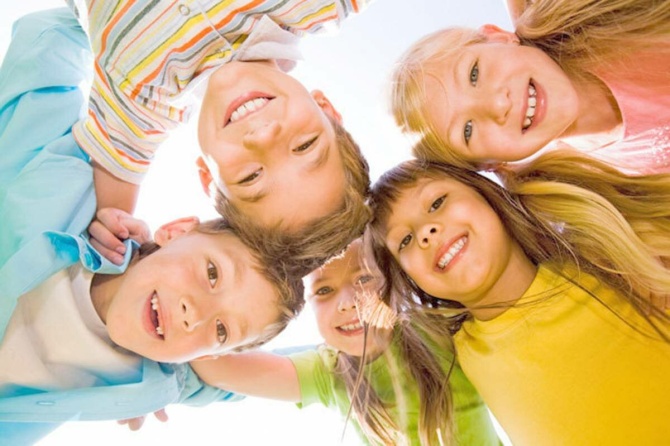 Подготовила: воспитатель Мищенко Н.Ю.Роль родителей в воспитании детей очень важна.Семья является главной школой воспитания. То, что ребёнок в детские годы приобретает в семье, он сохраняет в течение всей последующей жизни. Важность семьи как института воспитания обусловлена тем, что в ней ребёнок находится в течение значительной части своей жизни, и по длительности своего воздействия на личность ни один из институтов воспитания не может сравниться с семьёй. В ней закладываются основы личности ребёнка, и к поступлению в школу он уже более чем наполовину сформирован как личность. Семья является мощным фактором в формирования личности, развития в ней общечеловеческих и индивидуализированных качеств, ибо в семье ребенок впервые усваивает нормы поведения, отношений и чувств, к себе и другому.Семья обеспечивает первоначальное воспитание, физическую, психологическую и в целом социальную защиту и поддержку детей.У хороших родителей вырастают хорошие дети. 
Будущие родители думают, что такими можно стать, изучив специальную литературу или овладев особыми методами воспитания, но только одних знаний мало.
Родители составляют первую общественную среду ребенка. Личности родителей играют существеннейшую роль в жизни каждого человека. Не случайно, что к родителям, особенно к матери, мы мысленно обращаемся в тяжелую минуту жизни. Именно поэтому первой и основной задачей родителей является создание у ребенка уверенности в том, что его любят и о нем заботятся. Никогда, ни при каких условиях у ребенка не должно возникать сомнений в родительской любви.
Глубокий постоянный контакт с ребенком - это универсальное требование к воспитанию. Основа для сохранения контакта - искренняя заинтересованность во всем, что происходит в жизни ребенка.
Контакт никогда не может возникнуть сам собой, его нужно строить даже с младенцем. Когда говориться о взаимопонимании, эмоциональном контакте между детьми и родителями, имеется в виду некий диалог, взаимодействие ребенка и взрослого друг с другом. 
Следует категорически отказаться от негативных оценок личности ребенка и присущих ему качеств характера. 
Контроль за негативными родительскими оценками ребенка необходим еще и потому, что весьма часто за родительским осуждением стоит недовольство собственным поведением, раздражительность или усталость, появившиеся совсем по другим поводам.Независимость ребенка. Связь между родителями и ребенком относится к наиболее сильным человеческим связям. Если дети, взрослея, все более приобретают желание отдаления этой связи, родители стараются, как можно дольше ее удержать. 
Решение этой задачи, иными словами, предоставление ребенку той или иной меры самостоятельности регулируется, прежде всего, возрастом ребенка. Вместе с тем многое зависит и от личности родителей, от стиля их отношения к ребенку. Известно, что семьи весьма сильно различаются по той или иной степени свободы и самостоятельности, предоставляемой детям. 
 Ошибки семейного воспитания. У некоторых родителей воспитание ребенка побуждается так называемой мотивацией достижения. Цель воспитания состоит в том, чтобы добиться того, что не удалось родителям из-за отсутствия необходимых условий, или же потому, что сами они не были достаточно способными и настойчивыми. Подобное родительское поведение неосознанно для самих родителей приобретает элементы эгоизма: «Мы хотим сформировать ребенка по своему подобию, ведь он продолжатель нашей жизни...»
Но ребенок может и восстать против чуждых ему требований, вызывая тем самым разочарование родителей из -за несбывшихся надежд, и в результате возникают глубокие конфликты в отношениях между ребенком и родителями. 
Встречаются семьи, где цели воспитания как бы отодвигаются от самого ребенка и направляются не столько на него самого, сколько на реализацию признаваемой родителями системы воспитания. Некоторые родители следуют идеям воспитательных положений семьи Никитиных, отстаивающих необходимость раннего интеллектуального обучения, или призыву: «Плавать, прежде чем ходить»; в иных семьях царит атмосфера сплошного всепрощения и вседозволенности.Воспитание как формирование определенных качеств. В этих случаях родитель строит свое воспитание так, чтобы ребенок был обязательно наделен этим «особо ценным» качеством. Например, родители уверенны в том, что их сын или дочь должны обязательно быть добрыми, эрудированными и смелыми. В тех случаях, когда ценности родителей начинают вступать в противоречие либо с возрастными особенностями развития ребенка, либо с присущими ему индивидуальными особенностями, проблема независимости становится особенно очевидной.
Что же является целью воспитания?
Цель воспитания - содействовать развитию человека, отличающегося своей мудростью, самостоятельностью, художественной производительностью и любовью. Необходимо помнить, что нельзя ребенка сделать человеком, а можно только этому содействовать и не мешать, чтобы он сам в себе выработал человека.Главные основания, которых необходимо держаться при воспитании ребенка во время семейной его жизни: чистота, последовательность в отношении слова и дела при обращении с ребенком, отсутствие произвола в действиях воспитателя или обусловленность этих действий и признание личности ребенка, постоянным обращением с ним как с человеком и полным признанием за ним права личной неприкосновенности.
Вся тайна семейного воспитания в том и состоит, чтобы дать ребенку возможность самому развертываться, делать все самому. Взрослые не должны забегать и ничего не делать для своего личного удобства и удовольствия, а всегда относиться к ребенку, с первого дня появления его на свет, как к человеку, с полным признанием его личности и неприкосновенности этой личности.Практические советы для родителей по теме: «Роль семьи в нравственно – патриотическом воспитании»В формировании нравственных чувств ребенка решающее значение имеют условия жизни в семье, взаимоотношения родителей и их отношение к ребенку. Когда между родителями устанавливаются теплые, дружеские отношения, дети чувствуют себя счастливыми. Они становятся более спокойными, ласковыми и открытыми, менее капризными.
Патриотическое воспитание является одним из путей социального развития и воспитания ребенка, осуществляемого в процессе приобщения к социальной действительности. Одной из составляющих патриотического воспитания является становление чувств у детей - причастности к своей семье, формирование способов проявления любви, заботы и уважения к членам семьи. Воспитание уважительного отношения к участникам педагогического процесса, сверстникам.
Трудности во взаимоотношениях возникают нередко, это нормально, но родителям стоит обратить внимание на стойкие проявления замкнутости, конфликтности, обидчивости и эмоциональной неустойчивости у ребенка в общении. Почаще спрашивайте ребенка с кем он дружит, в какие игры играет со сверстниками, кто ему не нравится, с кем он не хочет дружить и почему. Обычно дети могут договориться между собой, но иногда родителям следует помочь ребенку установить контакты с другими детьми. Задача родителей – ввести ребенка в мир сложных человеческих отношений и чувств, показать, как можно преодолевать трудности в общении, не на словах, а на примерах в реальной жизни, сказках, историях, играх. Ребенок, должен чувствовать, что он не одинок и что, иметь друзей – это здорово!
Упражнения на развитие умения чувствовать настроение и сопереживать окружающим:
1) "Фотография"
Рассмотрите с ребенком свой семейный альбом. Показывая фотографии его самого и близких, расспрашивайте ребенка, какое настроение было у них при этом, что они чувствовали: удивление, испуг, грусть, радость, удовольствие и т.п. Там где ребенок затрудняется, помогите ему, расскажите о ситуации, когда была сделана фотография. Упражнение позволяет ребенку развивать понимание чувств и эмоций, укрепляет семейные связи и привязанности.
2) "Тренируем эмоции"
Попросите ребенка:
